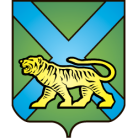 ТЕРРИТОРИАЛЬНАЯ ИЗБИРАТЕЛЬНАЯ КОМИССИЯ
ГОРОДА УССУРИЙСКАРЕШЕНИЕг. УссурийскО результатах выборов депутатов ДумыУссурийского городского округа по одномандатному избирательному округу № 9В соответствии со статьями 29, 80, 81  Избирательного кодекса Приморского края, на основании протокола окружной избирательной комиссии одномандатного избирательного округа № 9 по дополнительным выборам депутата Думы Уссурийского городского округа, учитывая, что в голосовании по одномандатному избирательному округу № 9 по дополнительным выборам депутата Думы Уссурийского городского округа приняло участие 532 избирателя, что составило 5, 84 % от числа избирателей, включенных в списки избирателей,   территориальная избирательная комиссия города Уссурийска, на которую решением от 09 июня 2018 года № 79/647 возложены полномочия окружной избирательной комиссии одномандатного избирательного округа № 9 по дополнительным выборам депутата Думы Уссурийского городского округа, РЕШИЛА:Признать дополнительные выборы депутата Думы Уссурийского городского округа по одномандатному избирательному округу № 9 состоявшимися и действительными.Считать избранным депутатом Думы Уссурийского городского округа по одномандатному округу № 9 Устенко Дмитрия Анатольевича, получившего 417 голосов избирателей, что составляет 78,38 %, принявших участие в голосовании.Официально опубликовать результаты выборов по одномандатному избирательному округу № 9 по дополнительным выборам депутатов Думы Уссурийского городского округа.Разместить настоящее решение на официальном сайте администрации Уссурийского городского округа в разделе «Территориальная избирательная комиссия города Уссурийска» в информационно-телекоммуникационной сети «Интернет».Председатель комиссии			       			   О.М. МихайловаСекретарь комиссии                                                                                Н.М. Божко27 августа 2018 года                     №  116/817